DT Progression Model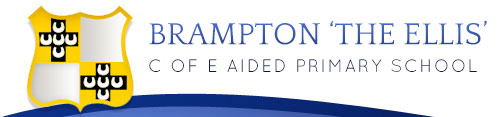 DT Progression Model – DesignDT Progression Model – MakeDT Progression Model – EvaluateKS1Lower KS2Upper KS2Design SkillsDraw and speak about a design based on a brief. Create a purposeful, functional and appealing design of a product. Cater a design towards a specific audience. Use research to develop a design. Design a product which is appealing, fit for purpose and fully functional.Develop design techniques e.g. sketch and label a design.  Use detailed research and understanding to develop an intricate design.Design a range of product solutions to solve a problem, which are appealing, fit for purpose and fully functional. Develop design techniques e.g. draw a cross-sectional, annotated diagram of the product. Use a computer-aided design or link to STEM learning.Key VocabularyDesign, research, purpose, function, audience, draw.Design, research, purpose, function, audience, appealing, sketch, label.Design, research, purpose, function, audience, appealing, sketch, label, annotate, cross-section, computer-aided, STEM, mathematics.KS1Lower KS2Upper KS2Making SkillsManipulate materials to perform practical tasks.Follow the design and choose appropriate materials and tools from a selection of components i.e. textiles, food ingredients, moving parts etc. Follow the design and use appropriate materials and tools to bring it to life.Manipulate materials accurately to perform practical tasks. Follow the design and make an informed choice about the resources to use to match the purpose of the product.Manipulate materials and tools accurately to perform practical tasks.Key VocabularyMaterial, tools, cut, stick, attach, join, colour, finish, product, shape, build, design, Material, tools, cut, stick, attach, join, colour, finish, product, shape, build, design, component, textile, manipulate.Material, tools, cut, stick, attach, join, colour, finish, product, shape, build, design, component, textile, manipulate, resources, choice.KS1Lower KS2Upper KS2Evaluating SkillsEvaluate existing products before design and discuss pros and cons.Evaluate own product after completion against the given design criteria. Suggest improvements.Investigate and analyse existing products and consider improvements. Evaluate own products suggest improvements against their own design criteria. Investigate and critically analyse existing products and the effect they have. Evaluate own products as well as each other’s and suggest improvements.Key VocabularyEvaluate, design, if would be better if…., improveEvaluate, design, if would be better if…., improve, analyseEvaluate, design, if would be better if…., improve, suggest, peer assess, analyse.DesignersBuildingsAntoni Gaudi – Barcelona, La Sagrada FamiliaNorman Foster – London, Gherkin building
Renzo Piano – London, the Shard
Victorian architecture – Houses of parliament, Royal Albert Hall
Mughal emperor – Taj Mahal
Bernard Wex – Humber Bridge
William Paterson and Oscar Carl Kerrison – Anderson shelters (WW2)CarsIan Callum – Aston Martin, JaguarPaul Bracq – Mercedes, BMWBill Mitchell – CorvetteMalcom Sayer – JaguarMercello Gandini – Stratos, Miura, CountachBuildingsAntoni Gaudi – Barcelona, La Sagrada FamiliaNorman Foster – London, Gherkin building
Renzo Piano – London, the Shard
Victorian architecture – Houses of parliament, Royal Albert Hall
Mughal emperor – Taj Mahal
Bernard Wex – Humber Bridge
William Paterson and Oscar Carl Kerrison – Anderson shelters (WW2)CarsIan Callum – Aston Martin, JaguarPaul Bracq – Mercedes, BMWBill Mitchell – CorvetteMalcom Sayer – JaguarMercello Gandini – Stratos, Miura, CountachBuildingsAntoni Gaudi – Barcelona, La Sagrada FamiliaNorman Foster – London, Gherkin building
Renzo Piano – London, the Shard
Victorian architecture – Houses of parliament, Royal Albert Hall
Mughal emperor – Taj Mahal
Bernard Wex – Humber Bridge
William Paterson and Oscar Carl Kerrison – Anderson shelters (WW2)CarsIan Callum – Aston Martin, JaguarPaul Bracq – Mercedes, BMWBill Mitchell – CorvetteMalcom Sayer – JaguarMercello Gandini – Stratos, Miura, Countach